Ondergetekende,Naam: 	De heer / mevrouw*  	In de functie van:			Van de onderneming met als hoofdvestiging:Handelsnaam:		Vestigingsadres:		Postcode:			Plaats: 	Telefoonnummer:			Fax:     	E-mailadres:		Website:		Bovenstaande gegevens worden op onze website te raadplegen door consumenten.	Op welk adres wilt u correspondentie van de NUVO ontvangen?Postadres:		Postcode:			Plaats: 		Op welk e-mailadres wilt u digitale mailingen van de NUVO ontvangen?E-mailadres:		verzoekt hierbij toelating van genoemde onderneming als lid van de Nederlandse Unie van Optiekbedrijven (NUVO) en overlegt hierbij:Een (kopie) uittreksel uit het handelsregister van de Kamer van Koophandel, van niet ouder dan drie maanden. Per vestiging: een ingevuld diploma-inventarisatieformulier met een kopie van de diploma’s. 	Is op bovengenoemd vestigingsadres een winkel gevestigd?	: Ja / nee* 	Aantal nevenvestigingen (per vestiging een exemplaar van de bijlagen invullen)	:  _______  	Werkt u vanuit deze onderneming als freelancer voor andere bedrijven?	:  ja / nee*	* Doorhalen wat niet van toepassing isOndergetekende verklaart het NUVO-lidmaatschap voor minimaal 3 jaar aan te gaan. Voorts verklaart ondergetekende kennis te hebben genomen van de aan het lidmaatschap van de Nederlandse Unie van Optiekbedrijven verbonden rechten en verplichtingen, en van haar doelstellingen, zoals vermeld in de Statuten en het Huishoudelijk Reglement, en een en ander voor de onderneming te aanvaarden. Datum: 		Plaats:	(handtekening)		Gegevens nevenvestiging:Handelsnaam:		Vestigingsadres:		Postcode:			Plaats: 	 Telefoonnummer:			Fax:     	 E-mailadres:		 Website:		 Bovenstaande gegevens worden op onze website te raadplegen door consumenten.	Op welk adres wilt u voor deze vestiging de Oculus en Optiekwijzer ontvangen?Postadres:		Postcode:			Plaats: 	Indien u meerdere nevenvestigingen heeft, verzoeken wij u voor iedere extra nevenvestiging een kopie van dit formulier te maken en in te vullen. Datum: 		Plaats:	(handtekening)	Vestigingsgegevens	Naam vestiging:		Vestigingsnummer:	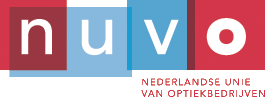 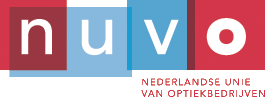 	Adres:		Lidnummer: 		Postcode:  		Plaats: 		Telefoonnummer: 	Het aantal uren dat de vestiging geopend is voor het publiek bedraagt:	____________ uur3.	Op welke wijze wenst u de gegevens van deze vestiging vermeld te hebben in het ‘Overzicht NUVO-vestigingen met gediplomeerden’  optie 1: uitsluitend vestigingsgegevens 		 optie 2: met aantallen gediplomeerden 		4.	OndertekeningOndergetekende verklaart bevoegd te zijn tot het ondertekenen van dit formulier en verklaart dat deze vestiging voldoet aan de vakbekwaamheidseisen van de Nederlandse Unie van Optiekbedrijven zoals opgenomen in artikel 1 lid 2 van het Huishoudelijk reglement. In dit artikel staat onder andere :" Per week dient minimaal 38 uur een medewerker aanwezig te zijn die voldoet aan de in artikel 1 lid 2 sub a. gestelde eis." (Voor het volledige artikel in het Huishoudelijk reglement zie NUVO-website onder het item "Over de NUVO").Plaats:  ____________________________	Datum: __________________________Naam (in blokletters):  _______________________________________________________Handtekening:Wij verzoeken u deze gegevens, indien van toepassing inclusief kopieën van alle aangegeven diploma’s voorzien van het vestigingsnummer van de vestiging, samen met het aanmeldingsformulier te sturen naar NUVO, Antwoordnummer 6161, 3990 VB  Houten. Een postzegel is niet nodig.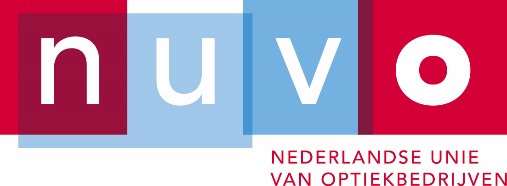 AanmeldingsformulierNUVO-lidmaatschapAanmeldingsformulierNevenvestigingen2.	Gegevens gediplomeerde personen* werkzaam in bovengenoemde vestiging:2.	Gegevens gediplomeerde personen* werkzaam in bovengenoemde vestiging:2.	Gegevens gediplomeerde personen* werkzaam in bovengenoemde vestiging:2.	Gegevens gediplomeerde personen* werkzaam in bovengenoemde vestiging:2.	Gegevens gediplomeerde personen* werkzaam in bovengenoemde vestiging:2.	Gegevens gediplomeerde personen* werkzaam in bovengenoemde vestiging:2.	Gegevens gediplomeerde personen* werkzaam in bovengenoemde vestiging:Gediplomeerd als(meerdere antwoorden mogelijk)Gediplomeerd als(meerdere antwoorden mogelijk)Gediplomeerd als(meerdere antwoorden mogelijk)Nr.AchternaamTussen-voegselVoorlettersGeslachtGeboortedatumDiploma bij NUVO aanwezigOpticienContactlens-specialistOptometristAantal uren aanwezig in deze vestigingHandtekening gediplomeerde(n)**1.M / Vja / nee2.M / Vja / nee3.M / Vja / nee4.M / Vja / nee5.M / Vja / nee6.M / Vja / neeTotalen